IEEE P802.11
Wireless LANsBackground:This document proposes a resolution to the following comment on P802.11be D6.0:Context:Figure 7-2 in 802.11be D6.0: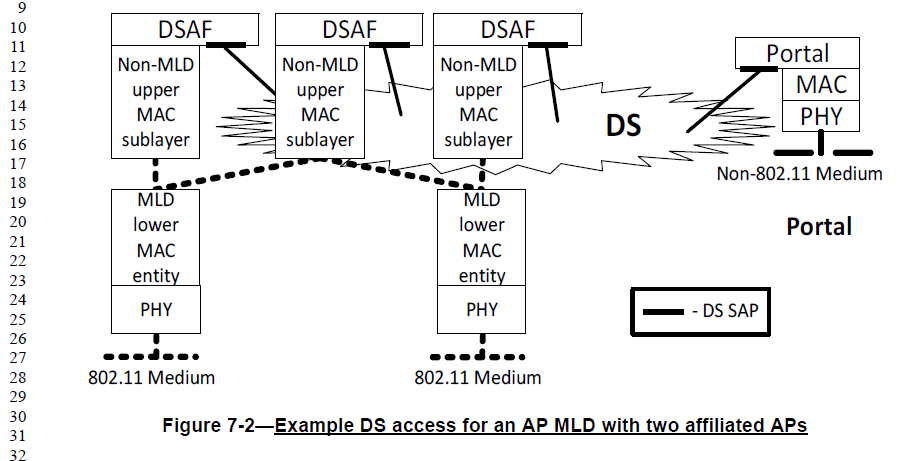 The corrected figure would be: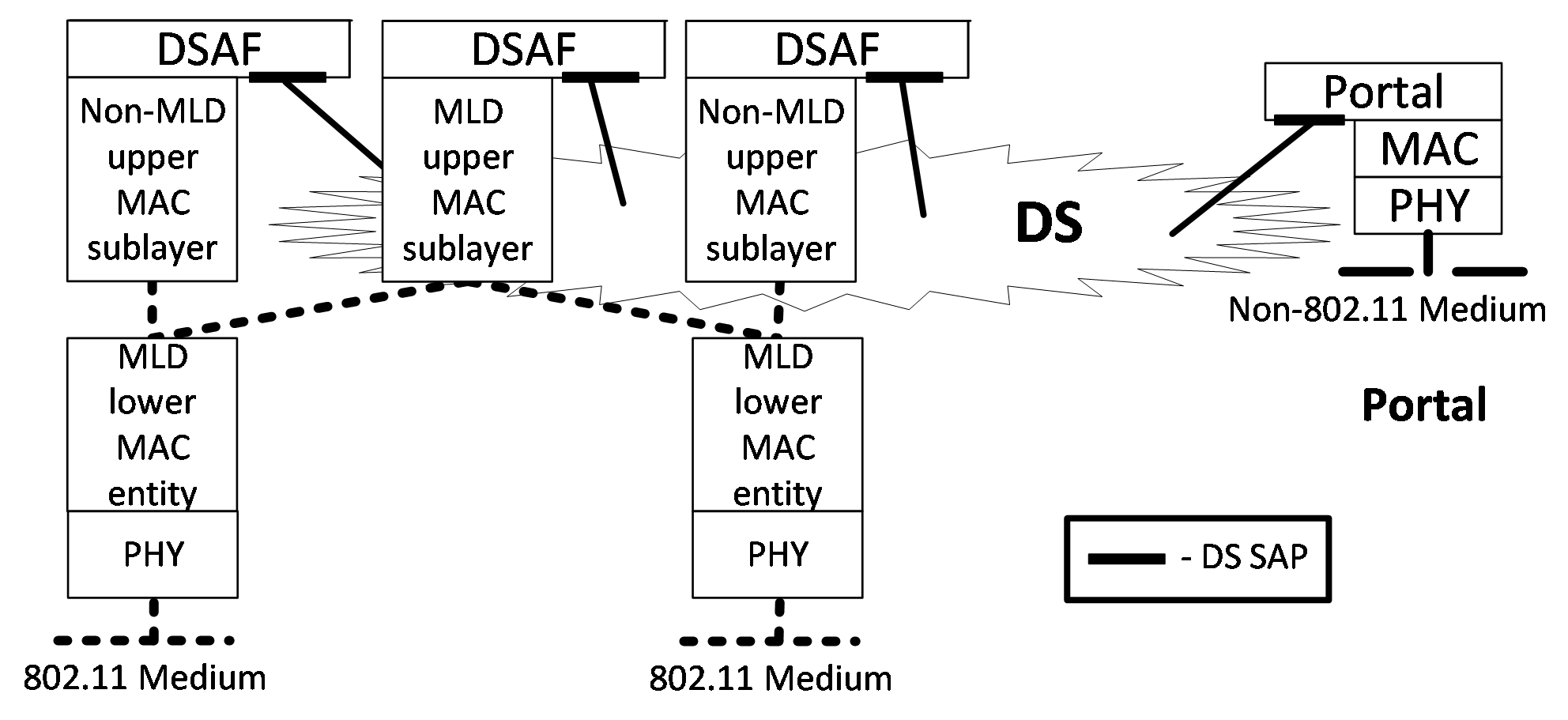 Proposed Resolution:Accepted.Correction to TGbe Fig 7-2Correction to TGbe Fig 7-2Correction to TGbe Fig 7-2Correction to TGbe Fig 7-2Correction to TGbe Fig 7-2Date:  2024-06-28Date:  2024-06-28Date:  2024-06-28Date:  2024-06-28Date:  2024-06-28Author(s):Author(s):Author(s):Author(s):Author(s):NameAffiliationAddressPhoneemailMark HamiltonRuckus/CommScope350 W Java Dr.Sunnyvale, CA 94089+1-303-818-8472mark.hamilton2152@gmail.comCIDCommenterSubclausePageLineCommentProposed Change23074Michael Montemurro7.111312[AK] A5:F22In Figure 7-2 (Example DS access fir an AP MLD with two affiliated APs), the upper MAC sublayer of the AP MLD is erroneously designated as "Non-MLD upper MAC sublayer". 
Please correct the designation as suggestedThe upper MAC sublayer of the AP MLD shall be designated as "MLD upper MAC sublayer"